Łączniki wtykowe dla kształtek SVF55/110Opakowanie jednostkowe: 1 sztukaAsortyment: K
Numer artykułu: 0055.0564Producent: MAICO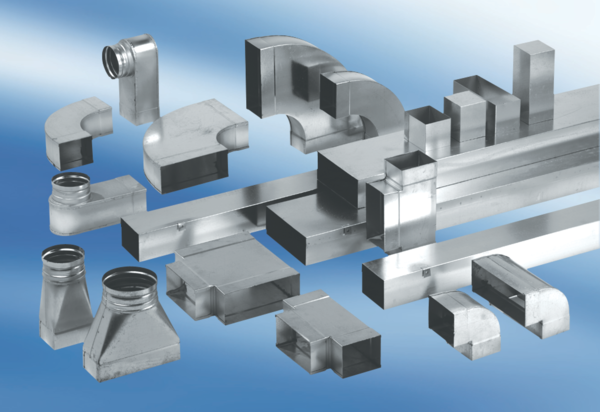 